Identifying Need Example 4 - Support for Learning Passport BackgroundThis is a Pupil Profile that one school is in the process of developing.  This is the second year they have used it, and they are adapting it in response to feedback from teachers, pupils and parents. A blank form is provided and an example of how one might be filled in for a pupil who has dyslexia.Good practiceThe use of the term ‘Passport’ implies that it is a document that is providing access to something and that the learner is preparing for a journey – in this case, an educational one.The passport is a good example of the school working in partnership with the pupil and parents. In addition to the standard information usually included in pupil profiles (such as the strengths of the pupil and the things they find difficult), this form includes a section for ‘This is what would help me at home’. This encourages active involvement from the parent and pupil in creating the document and in implementing some strategies at home.The section on ‘This session I am focussing on: ’ shows that this is a document that is being updated year-on-year  and is encouraging the pupil to set their own goals, with support, and to take responsibility for their part in the AA process.How could you personalise this for your centre?What other ways might you involve parents/guardians in supporting the learner at home with AA?The form has been designed to fit onto one side of A4 when completed. Would you want to add more categories or re-design the form in any way?Please note: the use of this resource is not a mandatory SQA requirement. It is provided here for your information only, as an example of the way one centre implements their AA policy or procedures. If you would like to use this resource, please feel free to adapt it in any way that suits your centre.   School Logo/Crest etcPupil nameYear etcPhotographThese are the things that I find difficult:These are my strengths and the subjects that I enjoy:This is how you can help me in school with my learning:If my teacher needs more Information:Insert links to websites etcThis is what would help me at home:This session I am focusing on:School Logo/Crest etcA N Other S5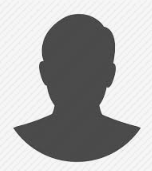 These are the things that I find difficult:I am dyslexicWriting neat notes quicklyRemembering facts for testsRevisionExtended writing tasksReading small type quickly CalculationsWearing my glassesThese are my strengths and the subjects that I enjoy:I am focused and work hardI enjoy my musicI am organisedMy verbal comprehension is goodMathsI have a good vocabularyI learn visually and use colour codes to organise my work I am good at problem solvingThis is how you can help me in school with my learning:Give me extra time to take notes and on extended pieces of writingPrint out the content of the lesson Use a dyslexia friendly font like ArialGo over set tasks, making sure that I understandLet me use technology to help me organise and planClear, structured instructionsWriting and organizing school work in a plannerMake sure that I am wearing my glassesLet me use my laptopIf my teacher needs more Information:Educational Psychologist report in the office or online.November 2021www.dyslexiascotland.org.ukThis is what would help me at home:Help me organise my school bag the night beforeSet out a timetable for homeworkEncourage me to ask for helpOrganizing my work schedule at homeThis session I am focusing on:Finding better ways to revise Asking for help when neededPassing my exams at the end of the yearStaying calm and focusing on what I can do without getting stressed